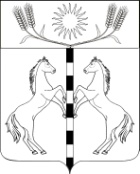 ПОСТАНОВЛЕНИЕАДМИНИСТРАЦИИ КАНЕЛОВСКОГО СЕЛЬСКОГО ПОСЕЛЕНИЯСТАРОМИНСКОГО РАЙОНАот  23.01.2024 г.                                                                                                  №  5                                                                                                                 ст-ца КанеловскаяО присвоении административного адреса объекту недвижимости (жилому дому)  с кадастровым номером 23:28:0201080:361, имеющему местоположение: Российская Федерация, Краснодарский край, муниципальный район Староминский, сельское поселение Канеловское, станица Канеловская, улица Чкалова, дом 104БВ соответствии с Федеральным законом от 06 октября 2003 года         №131-ФЗ «Об общих принципах организации местного самоуправления в Российской Федерации», постановлением правительства Российской Федерации от 19 ноября 2014 года №1221 «Об утверждении правил присвоения, изменения и аннулирования адресов», руководствуясь статьей 31 Устава Канеловского сельского поселения Староминского района,                                    п о с т а н о в л я ю:1. 	Объекту недвижимости - с кадастровым номером 23:28:0201080:361  имеющему местоположение: Российская Федерация, Краснодарский край, муниципальный район Староминский, сельское поселение Канеловское, станица Канеловская, улица Чкалова, дом 104Б  присвоить административный  адрес: Российская Федерация, Краснодарский край, муниципальный район Староминский, сельское поселение Канеловское, станица Канеловская, улица Чкалова, дом 104Б.  2. Контроль за выполнением настоящего постановления оставляю за собой. 3. Настоящее постановление вступает в силу с момента его подписания.Глава Канеловского сельского поселения Староминского района                                                                       Л.Г. Индыло